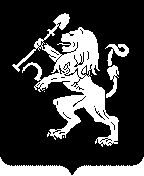 АДМИНИСТРАЦИЯ ЖЕЛЕЗНОДОРОЖНОГО РАЙОНАВ ГОРОДЕ КРАСНОЯРСКЕПРИКАЗ_________________                                                                     № _____________О внесении изменений в приказ руководителя администрации района           от 23.06.2016 № 71-а/хНа основании  постановления администрации города от 21.10.2019 № 787  «О внесении изменений в  постановление администрации города от 29.02.2016 № 110 «Об утверждении Правил определения нормативных затрат на обеспечение функций органов администрации города Красноярска и подведомственных им муниципальных казенных учреждений города Красноярска, а также муниципальных органов города Красноярска»,  руководствуясь постановлением администрации города от 12.11.2015 № 707 «Об утверждении Требований к порядку разработки и принятия правовых актов о нормировании в сфере закупок для обеспечения муниципальных нужд города Красноярска, содержанию указанных актов и обеспечению их исполнения», а также п. 3.11, 4.3  Положения об администрации района в городе Красноярске,  утвержденного распоряжением Главы города от 26.02.2007 № 46-р,ПРИКАЗЫВАЮ:1. Внести изменения в приказ руководителя администрации района от 23.06.2016 № 71-а/х «Об утверждении требований к отдельным видам товаров, работ, услуг (в том числе предельных цен товаров, работ, услуг), закупаемым администрацией Железнодорожного района в городе Красноярске», утвердив требования к отдельным видам товаров, работ, услуг (в том числе предельных цен товаров, работ, услуг), закупаемым администрацией Железнодорожного района в городе Красноярске в новой редакции согласно приложению. 2. Начальнику отдела экономического развития и торговли Серебряковой И.И. разместить настоящий приказ на официальном сайте Российской Федерации в информационно-телекоммуникационной сети «Интернет» для размещения информации о размещении заказов на поставки товаров, выполнение работ, оказание услуг (www.zakupki.gov.ru) в течение 7 (семи) рабочих дней.	3. Контроль за исполнением настоящего приказа возложить             на первого заместителя руководителя администрации района Семкина Е.Г.4. Приказ вступает в силу со дня подписания и распространяется на правоотношения, возникшие при осуществлении закупок с 1 января  2020 года.Руководитель администрации района 	                                        Ю.Г. СавчукПриложениек приказу руководителя администрации Железнодорожного района от ____________ № ______«Приложениек приказу руководителя администрации Железнодорожного района от 23.06.2016 № 71-а/хПЕРЕЧЕНЬотдельных видов товаров, работ, услуг, их потребительские свойства (в том числе качество) и иные характеристики (в том числе предельные цены товаров, работ, услуг) к ним, закупаемых администрацией Железнодорожного района в городе Красноярске